2023 Barbados Holidays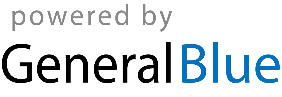 Barbados 2023 CalendarBarbados 2023 CalendarBarbados 2023 CalendarBarbados 2023 CalendarBarbados 2023 CalendarBarbados 2023 CalendarBarbados 2023 CalendarBarbados 2023 CalendarBarbados 2023 CalendarBarbados 2023 CalendarBarbados 2023 CalendarBarbados 2023 CalendarBarbados 2023 CalendarBarbados 2023 CalendarBarbados 2023 CalendarBarbados 2023 CalendarBarbados 2023 CalendarBarbados 2023 CalendarBarbados 2023 CalendarBarbados 2023 CalendarBarbados 2023 CalendarBarbados 2023 CalendarBarbados 2023 CalendarJanuaryJanuaryJanuaryJanuaryJanuaryJanuaryJanuaryFebruaryFebruaryFebruaryFebruaryFebruaryFebruaryFebruaryMarchMarchMarchMarchMarchMarchMarchSuMoTuWeThFrSaSuMoTuWeThFrSaSuMoTuWeThFrSa123456712341234891011121314567891011567891011151617181920211213141516171812131415161718222324252627281920212223242519202122232425293031262728262728293031AprilAprilAprilAprilAprilAprilAprilMayMayMayMayMayMayMayJuneJuneJuneJuneJuneJuneJuneSuMoTuWeThFrSaSuMoTuWeThFrSaSuMoTuWeThFrSa11234561232345678789101112134567891091011121314151415161718192011121314151617161718192021222122232425262718192021222324232425262728292829303125262728293030JulyJulyJulyJulyJulyJulyJulyAugustAugustAugustAugustAugustAugustAugustSeptemberSeptemberSeptemberSeptemberSeptemberSeptemberSeptemberSuMoTuWeThFrSaSuMoTuWeThFrSaSuMoTuWeThFrSa1123451223456786789101112345678991011121314151314151617181910111213141516161718192021222021222324252617181920212223232425262728292728293031242526272829303031OctoberOctoberOctoberOctoberOctoberOctoberOctoberNovemberNovemberNovemberNovemberNovemberNovemberNovemberDecemberDecemberDecemberDecemberDecemberDecemberDecemberSuMoTuWeThFrSaSuMoTuWeThFrSaSuMoTuWeThFrSa1234567123412891011121314567891011345678915161718192021121314151617181011121314151622232425262728192021222324251718192021222329303126272829302425262728293031Jan 1	New Year’s DayJan 21	Errol Barrow DayApr 7	Good FridayApr 9	Easter SundayApr 10	Easter MondayApr 28	National Heroes DayMay 1	May DayMay 28	PentecostMay 29	Whit MondayAug 1	Emancipation DayAug 7	Kadooment DayNov 30	Independence DayDec 25	Christmas DayDec 26	Boxing Day